Processo Eletrônico nº 6019.2016/0000637-1                                                      02.08.2017Objeto: Sistema de Registro de Preços para Aquisição de material esportivo para o desenvolvimento das atividades regulares do Programa Clube Escola nos clubes municipais da Prefeitura de São Paulo, Campeonatos organizados pela SEME e para os eventos de apoio.Termo de referência do comunicado 004/SEME-NSI-SS/2017.Prazo limite para devolução da planilha: 5 dias úteis após a publicação em DOC.Secretaria:Unidade requisitante:Responsável pela informação:Telefone: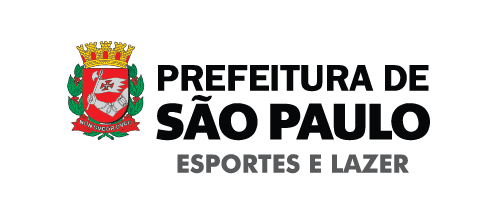 LOTE 01LOTE 01LOTE 01LOTE 01ITEMUNIDADEOBJETOQUANT.01UnidadeBola de Borracha, para iniciação, confeccionada em borracha, circunferência de  a , pesando entre 250 e , contendo em seu interior câmara em butil, matrizada, miolo removível,  nº 12.02UnidadeBola de Futebol de Campo Oficial, confeccionada em PU, com gomos termo soldados, dupla laminação, contendo em seu interior câmara em butil, com  a  de circunferência, pesando entre 410 e , miolo de silicone removível e lubrificado, aferida, oficializada pela Confederação Brasileira ou, no mínimo, por 03 (três) federações da modalidade, ou pela FIFA – Approved (entenda-se por oficializada aquela utilizada nos campeonatos oficiais no corrente ano).03UnidadeBola de Futebol de Campo, confeccionada em PVC, com  a  de circunferência, pesando entre 410 e , contendo em seu interior câmara em butil, costurada, miolo removível e lubrificado, aferida.04UnidadeBola de Futebol de Campo Infantil, confeccionada em PU, com gomos termo soldados, dupla laminação, contendo em seu interior câmara em butil, com  a  de circunferência, pesando entre 360 e , miolo de silicone removível e lubrificado, aferida, oficializada pela Confederação Brasileira ou, no mínimo, por 03 (três) federações da modalidade, ou pela FIFA – Approved (entenda-se por oficializada aquela utilizada nos campeonatos oficiais no corrente ano).05UnidadeBola de Futebol de Campo Infantil, confeccionada em PVC, com  a  de circunferência, pesando entre 360 e , contendo em seu interior câmara em butil, costurada, miolo removível e lubrificado, aferida.06UnidadeBola de Futsal Mirim, confeccionada em PU, com gomos termo soldados, dupla laminação, contendo em seu interior câmara em butil, com  a  de circunferência, pesando entre 300 e , miolo de silicone removível e lubrificado, aferida, oficializada pela Confederação Brasileira de Futsal, ou pela Federação Paulista de Futsal ou, no mínimo, por 03 (três) federações da modalidade (entenda-se por oficializada aquela utilizada nos campeonatos oficiais no corrente ano).07UnidadeBola de Futsal Mirim, confeccionada em PVC, com  a  de circunferência, pesando entre 250 e , contendo em seu interior câmara butil, matrizada, miolo removível e lubrificado, aferida.08UnidadeBola de Futsal Feminino Adulto/ Infantil, confeccionada em PU, com gomos termo soldados, dupla laminação, contendo em seu interior câmara em butil, com  a  de circunferência, pesando entre 350 e , miolo de silicone removível e lubrificado, aferida, oficializada pela Confederação Brasileira de Futsal, ou pela Federação Paulista de Futsal ou, no mínimo, por 03 (três) federações da modalidade (entenda-se por oficializada aquela utilizada nos campeonatos oficiais no corrente ano).09UnidadeBola de Futsal Infantil, confeccionada em PVC, com  a  de circunferência, pesando entre 300 e , contendo em seu interior câmara butil, matrizada, miolo removível e lubrificado, aferida.10UnidadeBola de Futsal Oficial Masculina, confeccionada em PU, com gomos termo soldados, dupla laminação, contendo em seu interior câmara em butil, com  a  de circunferência, pesando entre 410 e , miolo de silicone removível e lubrificado, aferida, oficializada pela Confederação Brasileira de Futsal, ou pela Federação Paulista de Futsal ou, no mínimo, por 03 (três) federações da modalidade (entenda-se por oficializada aquela utilizada nos campeonatos oficiais no corrente ano).11UnidadeBola de Futsal Masculina, confeccionada em PVC, com  a  de circunferência, pesando entre 410 e , contendo em seu interior câmara em butil, costurada, miolo removível e lubrificado.12UnidadeBola de Voleibol Oficial, confeccionada em PU e microfibra, matrizada, dupla laminação, contendo em seu interior câmara em butil, com  a  de circunferência, pesando entre 260 e , com miolo de silicone removível e lubrificado, aferida e oficializada pela Confederação Brasileira de Voleibol ou pela Federação Paulista de Voleibol no mínimo, por 03 (três) Federações da modalidade (entenda–se por oficializada aquela utilizada nos campeonatos oficiais no corrente ano).13UnidadeBola de Voleibol Adulto, confeccionada em PVC, matrizada, contendo em seu interior câmara em butil, com  a  de circunferência, pesando entre 260 e , com miolo de silicone removível e lubrificado.14UnidadeBola de Basquete Oficial Feminino, confeccionada em PU e microfibra, matrizada, dupla laminação, contendo em seu interior câmara em butil, com  a  de circunferência, pesando entre 510 e , miolo de silicone removível e lubrificado, aferida e oficializada pela Confederação Brasileira de Basquetebol ou pela Federação Paulista de Basquetebol no mínimo, por 03 (três) Federações da modalidade (entenda–se por oficializada aquela utilizada nos campeonatos oficiais no corrente ano).15UnidadeBola de Handebol Infantil Masculino/Feminino e Juvenil Feminino, confeccionada em PU e microfibra, costurada, dupla laminação, alta aderência nas mãos, contendo em seu interior câmara em butil, com  a  de circunferência, pesando entre 230 e , miolo de silicone removível e lubrificado, aferida e oficializada pela Confederação Brasileira de Handebol ou pela Federação Paulista de Handebol ou no mínimo, por 03 (três) Federações da modalidade (entenda–se por oficializada aquela utilizada nos campeonatos oficiais no corrente ano).16UnidadeBola de Handebol Feminino Adulto Oficial e Juvenil Masculino Oficial, confeccionada em PU e microfibra, costurada, dupla laminação, alta aderência nas mãos, contendo em seu interior câmara em butil, com  a  de circunferência, pesando entre 325 e , miolo de silicone removível e lubrificado, aferida e oficializada pela Confederação Brasileira de Handebol ou pela Federação Paulista de Handebol ou no mínimo, por 03 (três) Federações da modalidade (entenda–se por oficializada aquela utilizada nos campeonatos oficiais no corrente ano).17UnidadeBola de Handebol Masculino Adulto Oficial, confeccionada em PU e microfibra, costurada, dupla laminação, alta aderência nas mãos, contendo em seu interior câmara em butil, com  a  de circunferência, pesando entre 425 e , miolo de silicone removível e lubrificado, aferida e oficializada pela Confederação Brasileira de Handebol ou pela Federação Paulista de Handebol ou no mínimo, por 03 (três) Federações da modalidade (entenda–se por oficializada aquela utilizada nos campeonatos oficiais no corrente ano).LOTE 02LOTE 02LOTE 02LOTE 02ITEMUNIDADEOBJETOQUANT.01UnidadeBola de Alongamento, confeccionada em PVC de alta qualidade, que suporta até  de carga, medindo  de diâmetro, acompanhada de bomba específica para encher.02UnidadeBola de Alongamento, confeccionada em PVC de alta qualidade, que suporta até  de carga, medindo  de diâmetro, acompanhada de bomba específica para encher.03UnidadeTornozeleira, confeccionada em nylon resinado, sistema de fixação com velcro e fecho, acabamento sem costura externa nas divisórias, com carga de  em granalha de ferro.